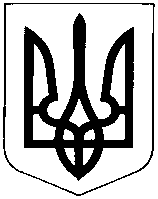 УКРАЇНАХМЕЛЬНИЦЬКА ОБЛАСТЬНОВОУШИЦЬКА СЕЛИЩНА РАДАНОВОУШИЦЬКОЇ СЕЛИЩНОЇ ОБ’ЄДНАНОЇ  ТЕРИТОРІАЛЬНОЇ ГРОМАДИВИКОНАВЧИЙ КОМІТЕТР І Ш Е Н Н Явід   04 червня 2019 року №1132смт Нова УшицяПро погодження  внесення   змін до Комплексної цільової                                                                                                          Програми розвитку житлово-комунального господарства та благоустрою Новоушицької селищноїоб’єднаної територіальної громади  на 2019 рік.    Відповідно до підпункту статтей 27, 40, 52 Закону України «Про місцеве самоврядування в Україні» від 21.05.1997 року N280/97-ВР (із змінами та доповненнями),  розглянувши пропозицію відділу комунальної власності, житлово-комунального господарства,благоустрою, зовнішньої реклами, охорони навколишнього природного середовища, інфраструктури та земельних відносин Новоушицької селищної ради щодо внесення змін до  Комплексної цільової Програми розвитку житлово-комунального господарства Новоушицької ОТГ (далі - Програма) виконавчий комітит                                                                                          вирішив:Внести зміни до Програми, а саме включити до виконання такий обсяг робіт: а також 2. Контроль за виконанням рішення покласти на постійну комісію Новоушицької селищної ради з питань містобудування, будівництва, земельних відносин та охорони навколишнього природного середовища.Селищний  голова                                                     О. МосковчукОбсяг робіт                                        Сума, грн.                                        Сума, грн.Капітальний ремонт вулиці Літнівецька в с. Каскада Новоушицького району Хмельницької областіКапітальний ремонт вулиці Літнівецька в с. Каскада Новоушицького району Хмельницької області1 655 991,00Закупівля транспортного засобу спеціального призначення (автосамоскид) для комунального підприємства ГП "Комунальник" Новоушицької селищної ради Хмельницької областіЗакупівля транспортного засобу спеціального призначення (автосамоскид) для комунального підприємства ГП "Комунальник" Новоушицької селищної ради Хмельницької області3 437 683,00Будівництво артезіанської свердловини в с. Шелестяни Новоушицького району  Хмельницької областіБудівництво артезіанської свердловини в с. Шелестяни Новоушицького району  Хмельницької області1 012 327,00Капітальний ремонт тротуару в парку смт.Нова Ушиця Хмельницької областіКапітальний ремонт тротуару в парку смт.Нова Ушиця Хмельницької області1 423 119,00Реконструкція частини площі по вул. Подільській в смт Нова Ушиця Хмельницької областіРеконструкція частини площі по вул. Подільській в смт Нова Ушиця Хмельницької області1 399 515,00Реконструкція вуличних мереж освітлення в с. Браїлівка Нововушицького району  Хмельницької областіРеконструкція вуличних мереж освітлення в с. Браїлівка Нововушицького району  Хмельницької області291 465,00Закупівля  спеціального  обладнання  (мотопомпа, перфоратор, набір інструментів, універсальна мийка, бензопила) для комунального підприємства ГП "Водоканал" Новоушицької селищної ради Хмельницької областіЗакупівля  спеціального  обладнання  (мотопомпа, перфоратор, набір інструментів, універсальна мийка, бензопила) для комунального підприємства ГП "Водоканал" Новоушицької селищної ради Хмельницької області80 000,00ВСЬОГОВСЬОГО9 300 100,00Реконструкція мереж вуличного освітлення по вулицях Філатова, Заводська та Вишнева в смт. Нова Ушиця Новоушицького району Хмельницької області                                   70 000